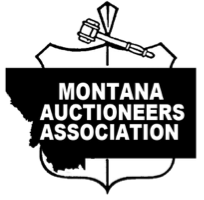 5/11/20MAA Covid-19 Advocacy PlanStep 1: Identify your Montana Legislator.  To find your Montana Legislator go to  https://leg.mt.gov/legislator-lookup/ Step 2: Personalize the attached letter “MAA COVID-19 Letter to Legislator” with your Legislator’s name at the top and your name and contact information at the bottom.  In the subject line, paste “Help us make auctions essential”. Consider placing the letter on your company letterhead or copy and pasting the letter into the body of your email.Step 3: Email this letter to your Montana Legislators and attach with it the “COVID-19 Auction Operations Guidelines” PDF attached to this email.Please also send the same email personalized to Governor Steve Bullock at governor@mt.gov Step 4: If you do not hear back, follow-up with your Legislator two to three days after sending the email and discuss with them the importance of auctions being deemed essential, as outlined in the email, during all three stages of “Re-opening The Big Sky” plan.Step 5: Let the MAA Advocacy Committee know who you talked to and their interest level in assisting.Kevin Hill- khasmt@hotmail.com / 406.531.7927Nick Bennett- nick@auctionschools.com / 406.451.3899THAT’S IT!From here, the MAA Advocacy Committee and Board of Directors will identify and work closely with key legislators who can advocate for our industry with the intent on making auctions essential during the COVID-19 Pandemic.Friday May 22, 2020 is our goal to have this completed by.  Please let us know if we can help in any way.